МИНИСТЕРСТВО НА ЗЕМЕДЕЛИЕТО И ХРАНИТЕ – СОФИЯ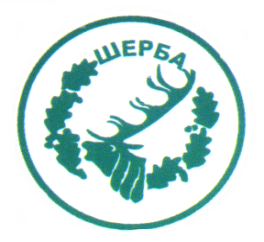 „СЕВЕРОИЗТОЧНО ДЪРЖАВНО ПРЕДПРИЯТИЕ” ДПТП:  ДЪРЖАВНО ЛОВНО СТОПАНСТВО „ШЕРБА”9100, с. Горен чифлик,ул. „Шерба” 7, Варненска областТел.  05141/2358, Е-mail: dls.sherba@dpshumen.bg	..............................................................................................................Изх.№ 1139/04.10.2016 г.офис с.Старо ОряховоИнформация по чл. 22б, ал. 2 т. 14 от ЗОП (отм.)Уведомяваме всички заинтересовани, че на основание сключен договор № Др-10/15.02.2016 г. между ТП ДЛС „Шерба“ и „Венци Шумен“ ЕООД с предмет:   „Извършване на ремонти, текущо  техническо обслужване , техническа профилактика, подмяна на консумативи и подготовка за годишни технически прегледи с части и материали на производителя, доставени от  изпълнителя  за  служебни  автомобили на ТП Държавно ловно стопанство „Шерба“ при „СИДП“ ДП Шумен,  местодомуващи на територията на ТП ДЛС Шерба , а именно:7 броя МПС марка „Тойота“ , от които 5 броя Хайлукс , 1 брой Ланд круизер  и 1 брой Лексус за 2016 година, съгласно техническа спецификация“   във връзка със заповед № 438/30.11.2015 г. на Директора на СИДП ДП гр. Шумен е извършено плащане, както следва:ЗАМ.ДИРЕКТОР:   /п/ печат                         /инж. Р. Радев/Упълномощен със Заповед №266/08.12.2015 г. на Директора на ТП ДЛС „Шерба“№Основание за плащанеРазмер на плащането – лв. без ДДСДата на плащането1Фактура № 1000008081/16.09.201699.62 лв.28.09.2016 г.